Im Angesicht des Todes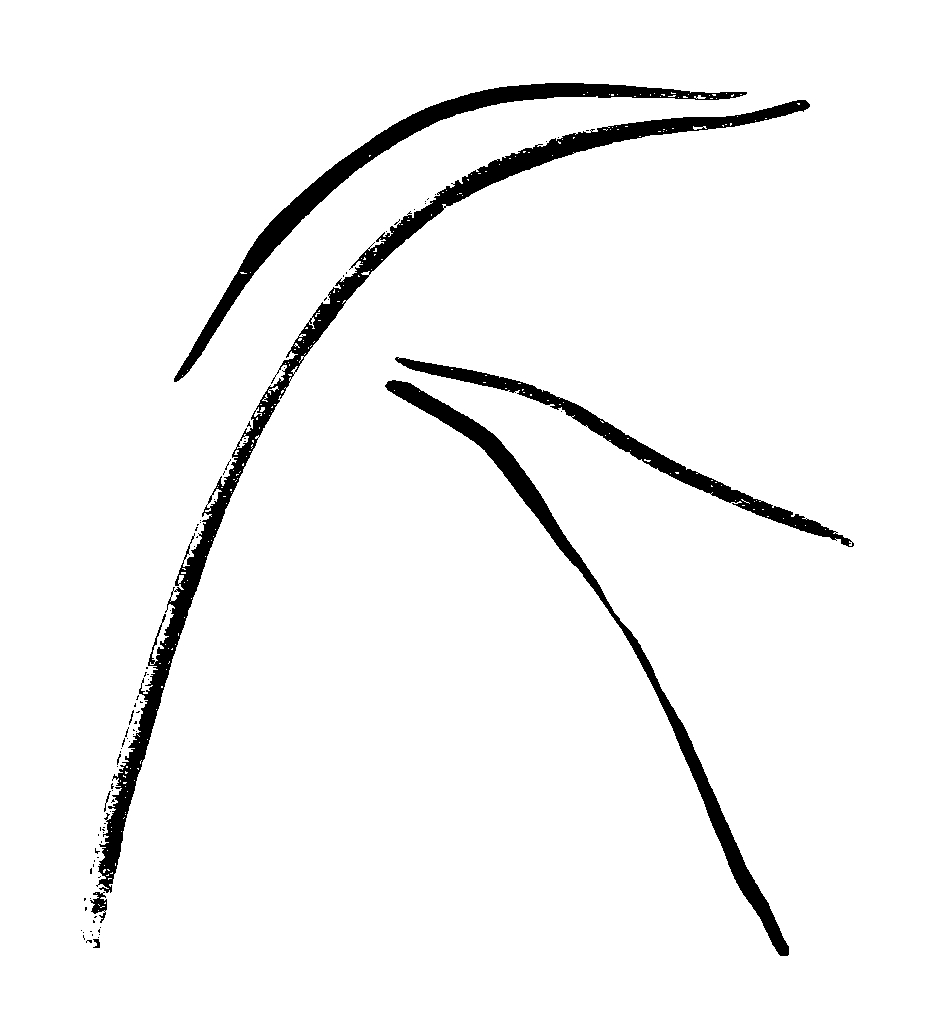 Im Gebet sich der Barmherzigkeit Gottes anvertrauen„In der Taufe werden wir mit Christus verbunden und erhalten Anteil an seinem Leben. Als Glieder des Leibes Christi betrifft unser Sterben nicht  nur uns selbst, unsere Familie und Freunde, sondern auch die Kirche. Daher gilt ihre besondere Sorge den Sterbenden in ihrer leiblichen und seelischen Not.“Stichwortverzeichnis Sterben und Tod Seite 21Sakrament für die SterbendenKrankensalbung (Nr. 602)Krankensegen (Nr. 602,5)Krankenkommunion und Wegzehrung (Nr. 602,5 ff)Sterbegebete (Nr. 608,2 ff)Gebet für VerstorbeneHausgebet für Verstorbene (Nr. 28)Totenwache (Nr. 609)Kirchliche Begräbnisfeier (Nr. 610)Urnenbeisetzung 611Totengedenken in der Gemeinde – Andacht zum Totengedenken (Nr. 675,3 und 680,7-8)Totenvesper (Nr. 655)Andachten (Krankheit und Not – 680,5; Trauer und Klage – 680,7;
Tod und Vollendung – 680,8)Totengedenken (Nr. 675,3 ff)GesängeLitanei für Verstorbene (Nr. 569)Vertrauen und Trost (Nr. 887 ff)Bitte und Klage (Nr. 913 ff)Tod und Vollendung (Nr. 943 ff)________________________________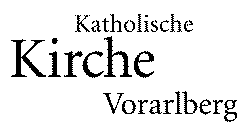 Zusammengestellt von Matthias NägeleLiturgiereferent der Diözese Feldkirch14. Januar 2014Weitere Hinweise finden Sie im Themenregister von P. Jakob Förg MSC und Armin Kircher unter www.gotteslob.at.